2018-2019CP Women’s Ministry Installation Service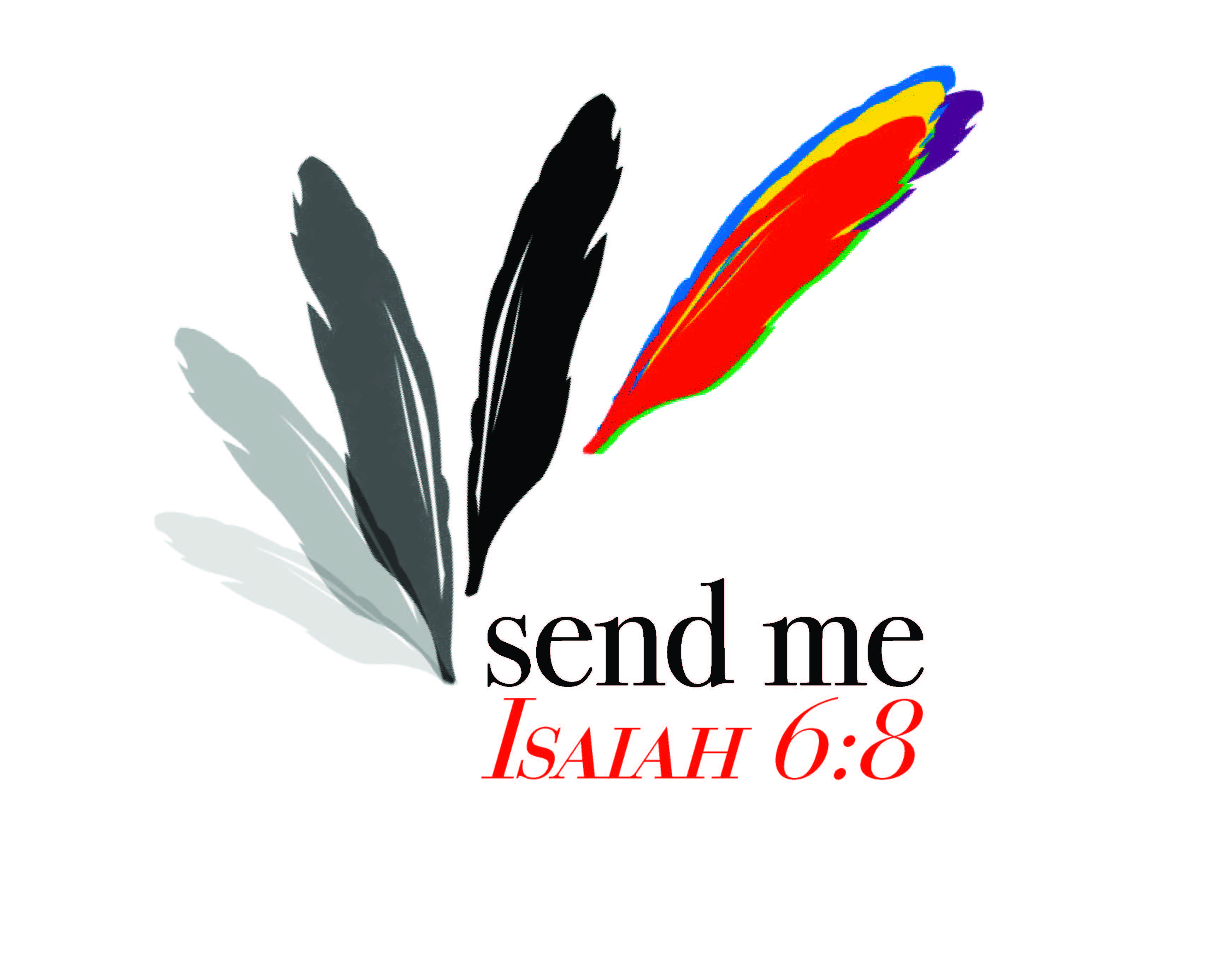 Send Me!Our theme is based upon Isaiah 6:8, “Then I heard the Lord say, ‘Whom shall I send? Who will be our messenger?’ I answered, ‘I will go! Send me!’” Isn’t that the most beautiful response to the call of the Lord?Sometimes it is hard to hear God calling us. Sometimes it is even harder to accept what we are called to do – we rely on our own plans and forget that God has already chosen a path for us; we feel we are inadequate for the things that God has called us to do; we delay the journey asked of us, waiting for the “perfect” time or more ideal circumstances. Remember that even Isaiah struggled with his call, exclaiming, “There is no hope for me!” Each of us were created for a purpose. God has chosen a path for each one of us. We only have to open our hearts to hear His call. And then we only have to say, “Send me!”You, as the Convention Officers, are called to represent Cumberland Presbyterian women from all over the world. You will serve as shepherds -- being open, loving, and caring – always attending to your charges with a Christian heart. This is a big undertaking -- one not lightly assumed -- but each of you has accepted this call with the grace and eagerness exhibited in our theme scripture. I am excited for you and proud of you as each of you embark on this new adventure!To the Officers: As officers – Cathy as President, Judi as President Elect, Patti as Secretary, Robin as Secretary Elect, and Faith as Past President you are called upon to lead Cumberland Presbyterian Women’s Ministry in the year ahead. As you do this, remember, you are not alone because the grace and leading of the Holy Spirit will be with you.  So, I will ask you three questions -Are you ready to say YES to this calling with a heartfelt conviction? [YES]Do you accept the office to which you have been elected to serve? [YES]Do you promise to fulfill all your duties relying on the help of the Holy Spirit? [YES]To the members of this Convention: will you please stand? I ask you – will you support these leaders of CP Women’s Ministry with your prayers, your encouragement, and your willingness to serve in your own regions and churches? Let us pray:Thank you, Lord, for sending these ladies to represent us in the coming year. We are so grateful that they have heard and answered Your call. We pray for each one of them as they embark on this journey. Be with them, guide them, and lead them in all that they do. Amen.